2022年普通高中学业水平选择性考试（海南卷）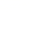 历史参考答案16．（1）在城市功能上的相同点：都兼具政治管理、商业贸易、军事防卫、居民生产生活、宗教活动等功能。在城市布局上的不同点：唐代长安城实行坊市制，布局方正、讲究对称、功能分明、形制统一；君士坦丁堡的城市布局沿主要干道和城墙分布，呈现“Y”形。（2）原因：政治制度：唐代实行中央集权的封建君主专制制度，突出皇权至上；君士坦丁堡继承罗马帝国政治制度，强调公民权利。军事防卫：长安城地理位置相对安全，更侧重城市规划布局；君士坦丁堡更侧重军事防卫。思想文化：唐代强调天人合一的儒家思想和皇权至上；君士坦丁堡信奉宗教。地势地形：长安地处关中平原，地势平坦，利于城市建设；君士坦丁堡坐落于山丘之上，紧邻海峡，建设用地相对较少。17．（1）特点：中国共产党领导；注重法治化、制度化；先试点后推广，稳步实施；体现社会主义原则；普及率高、涵盖面广，涉及多种所有制经济成分；注重对低收入阶层和弱势群体的保障。（2）背景：解放战争的胜利；新民主主义政权的巩固和国民经济恢复的基本完成；“一五”计划的开展和对农业、手工业、资本主义工商业的社会主义改造；1954年第一届全国人大召开，通过《中华人民共和国宪法》；社会主义制度的逐步确立；抗美援朝战争的胜利等。18．（1）①法国：1913年前较快增长；20世纪前半期增速明显下降；1950-1970年，高速增长。②英国：总体上平稳缓慢增长；20世纪前半期增速有所下降；1950-1970年，恢复增长。③美国：1913年前高速增长；20世纪前半期增速明显下降，但在主要资本主义国家中仍保持优势；1950-1970年，恢复高速增长。④德国：1913年前较快增长；20世纪前半期增速下降；1950-1960年，高速增长；1960-1970年，增速有所放缓。（2）在第②时段，两次世界大战和资本主义世界经济大危机导致主要资本主义国家经济增速普遍下降，美国通过罗斯福新政，加大政府对经济的全面干预，一定程度上缓解了经济危机，其经济增速仍在主要资本主义国家中保持优势。在第③时段，二战后，欧美主要资本主义国家纷纷借鉴罗斯福新政的经验，发展国家垄断资本主义，促进了战后主要资本主义国家经济的高速增长；二战后建立了以美国为中心的资本主义世界经济体系，稳定了国际金融和贸易秩序，有利于战后主要资本主义国家经济的恢复和发展。二战后，英、法、德等欧洲国家接受美国马歇尔计划的援助，逐步走向联合，从而促进了主要资本主义国家的经济高速发展。主要经验：经济发展需要和平稳定的国际环境和周边环境；世界各国需要不断调整生产关系，实施适应生产力发展水平的经济政策；各国要加强经济交流和合作，促进国际金融和贸易的体系化和制度化建设。教训：战争和掠夺不符合本国和世界的发展利益；金融战和贸易战等反全球化措施使经济危机愈演愈烈。19．（1）传播路径：根据资料②可得出，中国在12世纪初已明确记载将指南针应用于航海。根据资料①④可得出，阿拉伯人和欧洲人在不晚于12世纪末已学会将指南针应用于航海。根据资料③⑥可得出，中国在宋朝时期与阿拉伯帝国交流密切。由此推断，中国的指南针技术在13世纪初之前已传至阿拉伯帝国。根据资料⑤可得出，11-13世纪，欧洲和阿拉伯帝国战争频繁，结合所学知识可知，战争促进文化的碰撞与交流。综合上述资料可推知，中国的指南针技术于12世纪末之前经阿拉伯人传至欧洲。根据资料⑦可得出，在中国明朝时，指南针已东传至日本。（2）历史影响：指南针的应用加速了世界航海业的发展，促进了郑和下西洋和新航路开辟等人类重大航海事件的发生，使世界历史逐步从分散走向整体；指南针传入欧洲，加速了欧洲从封建社会向资本主义社会转型，欧洲在世界历史中的优势地位逐渐确立；指南针的应用促进了世界贸易的发展，紧密了全球经济联系；为早期的殖民扩张提供了技术条件，给亚洲、非洲、美洲殖民地带来灾难，但客观上加速了这些地区的近代化。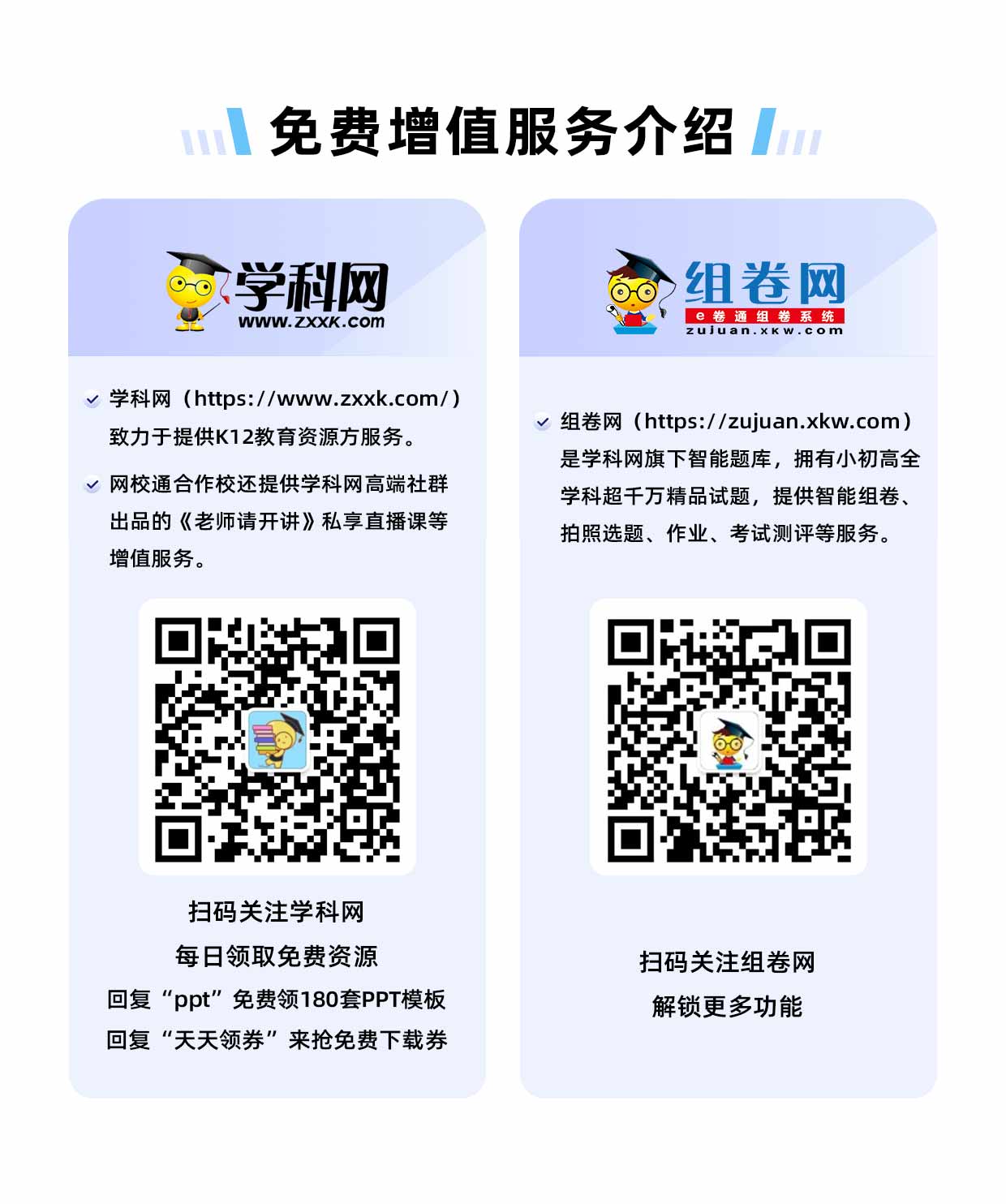 123456789101112131415BDBCACDCAADCBB/A/CD/A/B